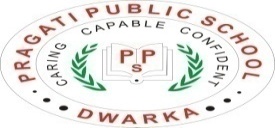 PPS/2017-18/94                       			     		        		           January 15, 2018To: The Parents of Van UsersDear Parents,This is to inform you that as per the guidelines received from Directorate of Education vide their circular no. F.1(678)/CTB/School Safety/2017-18/30 dated 05.01.2018 , parents of van users are requested to ensure that:There is a lady attendant / mother volunteer always present in the van.The maximum number of children is limited as per norms based on type of vehicle.Please ensue that the van driver follows the above for the safety and security of your ward.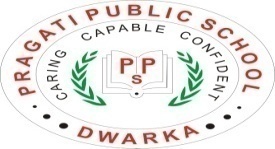 PPS/2017-18/95	                                                     						January 12, 2018To: The Parents of students of Classes V, VIII and XI Dear Parents,This is to inform you that your ward will be appearing for the 35th Aryabhatta Inter-School Mathematics Competition to be held on Saturday, 27.01.2018 at Summer Fields School, Kailash Colony, New Delhi.   You are requested to drop your ward at 8:00 am in the school and pick up your ward from the school at 2:15 pm.Students should come in their winter school uniform and carry their I-Card , Admit Card, stationery items (pens, pencils, eraser, ruler etc.),  dry lunch and water bottle along with them.  Principal											Wing In-charge		 PPS/2017-18/95	                                                     						January 12, 2018To: The Parents of students of Classes V, VIII and XI Dear Parents,This is to inform you that your ward will be appearing for the 35th Aryabhatta Inter-School Mathematics Competition to be held on Saturday, 27.01.2018 at Summer Fields School, Kailash Colony, New Delhi.   You are requested to drop your ward at 8:00 am in the school and pick up your ward from the school at 2:15 pm.Students should come in their winter school uniform and carry their I-Card , Admit Card, stationery items (pens, pencils, eraser, ruler etc.),  dry lunch and water bottle along with them.  Principal											Wing In-charge		 PPS/2017-18/96	                                                     						January 15, 2018To: The Parents of students of Classes VIII and X Dear Parents,We are pleased to inform you that your ward ______________________________ of Class _________  has been selected for participating  in the City Level Science Fair to be held on 16th and 17th January 2018 at National Science Centre, New Delhi.   You are requested to pick up your ward from the school at 6:00 pm.Students should come in their winter school uniform and carry their I-Card, dry lunch and water bottle along with them.  Principal		PPS/2017-18/97	                                                     					January 16, 2018To: The Parents of FMM Students of Classes IX & X Dear Parents,This is to inform you that your ward will be appearing for the FMM Online test organized by the National Stock Exchange on Wednesday, 24th January 2018 at NSE, Parliament Street, New Delhi 110001 from 8:00 am to 2:00 pm.  You are requested to pick up your ward from the school at 3:30 pm.The students should carry their I-Card and the Admit Card along with them.  The Hall Ticket will be handed over by the teacher in the school itself.Principal											Wing In-charge		 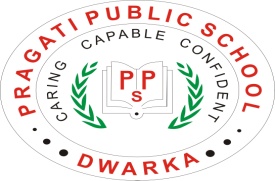 PPS/2017-18/98	                                                     			     		        		January 18, 2018To: The Parents of students with special needsDear Parents,This  is  to  inform  you   that  your ward ________________________________ has been selected to go for National Talent Olympiad  at Apeejay School, Sheikh Sarai on Wednesday,14th February 2018 from 8:00 am to 3:00 pm.  You are requested to pick up your ward from the school at 3:00 pm.  For any query please contact Dr. Shruti Singh at 9811458261.Children to come in their house uniform and wear sports shoes along with the Identity card. Students are requested not to carry any electronic items like mobile, camera etc.  if found, the same would be confiscated. Kindly fill in the consent form and send it to the Class teacher positively by Saturday, 03.02.2018.Principal											     Special EducatorPPS/2017-18/99	                                                     			      		            January 22, 2018To The Parents of students of Pre-PrimaryDear Parents,This  is to inform you that the students of Pre-Primary will be taken for an educational trip to the Aeroplanet at Sector-8, Dwarka on Monday, 29th January 2018 during school timings i.e. 8:00 am to 12:00 noon.  You are requested to kindly note the following:- a) Children to come in their winter school uniform  along with their Identity card. b) Children to carry their Almanac, dry lunch & water bottle. c) In case you do not want to send your ward for this educational trip then please do not send him/her to the school. Kindly fill in the consent form and send it to the Class teacher positively on Wednesday, 24.01.2018.Principal   										Coordinator			PPS/2017-18/101	                                                     			      		            January 23, 2018To The Parents of students of classes IX-XIIDear Parents,You are requested to pay the fee and other charges for the period January to March 2018 by 31.01.2018 positively.Please ignore if the dues have already been cleared.Principal   															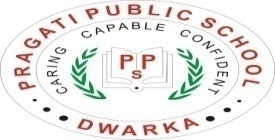 PPS/2017-18/102	                                                     			      		            January 29, 2018To The Parents of students of classes Pre-Primary to XIIDear Parents,There will be a PTM on Saturday, 3rd February 2018 from 9:00 am to 11:00 am.  You are requested to kindly attend the same and be punctual.Principal   															PPS/2017-18/103	                                                     			      		            January 29, 2018To The Parents of students of Classes VI to XIDear Parents,This  is to inform you that your ward ___________________________ of Class ______ Section _______ has been selected to visit the National Gallery of Modern Art on Tuesday, 30th January 2018 during school timings.You are requested to kindly note the following:- a) Children to come in their winter school uniform  along with their Identity card. b) Children to carry their Almanac, dry lunch & water bottle. Kindly fill in the consent form and send it to the Class teacher positively on Tuesday, 30.01.2018.Principal   										 								 				 